26 - Muovere i primi passi nella lingua del Paese ospitanteObiettivo: 	fornire alcune risorse per raccogliere informazioni (quando stai cominciando il lavoro di supporto linguistico) sulla competenza in italiano dei rifugiati e sui loro profili di alfabetizzazione. L’utilizzo di questo strumento ti aiuterà nel definire meglio i profili linguistici e alfabetici di ogni partecipante consentendoti, laddove possibile, di formare gruppi di apprendenti maggiormente omogenei.Uso consigliatoInforma i rifugiati circa l’obiettivo (“Questo non è un test. Ho bisogno di queste informazioni per preparare meglio le nostre attività linguistiche”).Se i partecipanti hanno difficoltà nelle attività di lettura e scrittura, concentrati sul parlato e sull’ascolto, in linea con i loro profili di alfabetizzazione (vedi anche lo strumento 27 - I profili linguistici dei rifugiati).Alcune attività linguistiche del toolkit sono pensate appositamente per apprendenti con bassa competenza in lettura e scrittura, con i quali probabilmente sarà necessario un differente approccio. Di seguito sono riportati alcuni suggerimenti per la gestione di tali attività.Nelle attività di letturaAssicurati che le lettere dell'alfabeto siano ben separate.Utilizza caratteri grandi (se possibile, con dimensione 16/ 18).Usa un font chiaro.Cerca di non includere più di 6/ 10 parole su una singola pagina.Se necessario, supporta gli apprendenti nella lettura da sinistra a destra.Nelle attività legate al parlato Aiuta gli apprendenti ad allenarsi nella pronuncia delle lettere dell'alfabeto in modo che possano, ad esempio, fare uno spelling dei propri nomi.Nelle attività di scritturaSe necessario, supporta gli apprendenti in merito all'uso delle convenzioni di scrittura (da sinistra a destra, “stare sulla riga”, separare le parole ecc.)Per favore, rispondi a queste domande.Puoi parlare di te? Il tuo nome, il tuo Paese, la tua età: quello che vuoi. Puoi raccontare che cosa hai fatto questa mattina?Per favore, leggi e ripeti queste parole.Per favore, leggi e copia queste parole.(Questa prima parte è stata progettata per apprendenti con bassi profili di alfabetizzazione).Per favore, unisci la frase con l’immagine.Per favore, leggi e compila.Il mio nome è: ___________________________________________________________________________Il mio cognome è: ________________________________________________________________________Sono nato in (luogo di nascita): _____________________________________________________________Per favore, leggi l’SMS e rispondi. _____________________________________________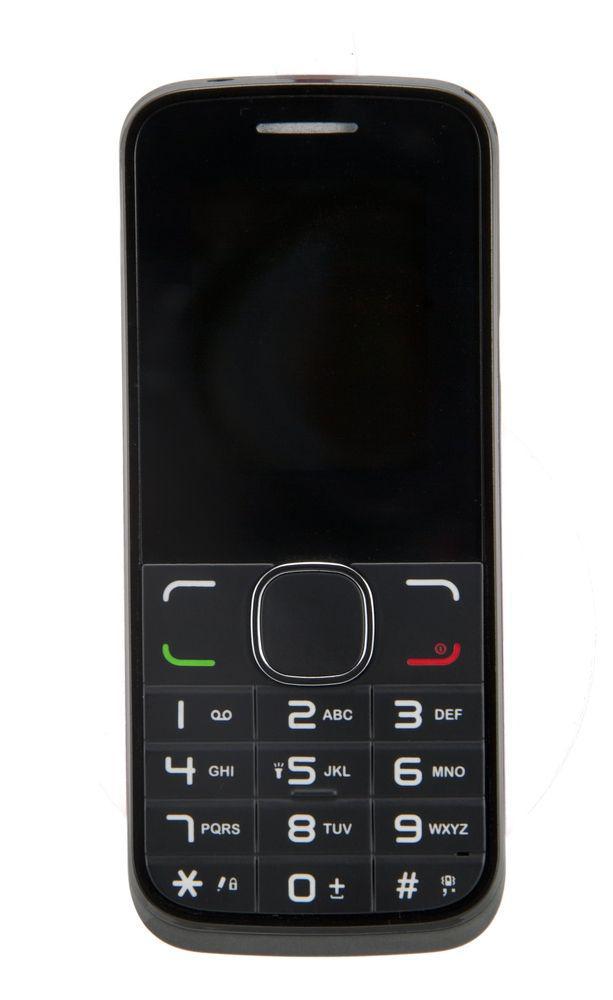 _____________________________________________________________________________________________________________________________________________________________________________________________________________________________________________________________________________________________________________________________________________________________________________________________________________________________________________________________________________________________________________________________________________________________________________________________________________________________________________________________________________________________________________________________________________________________________________________________OraiosonoinItaliaQuestoèilmiodocumento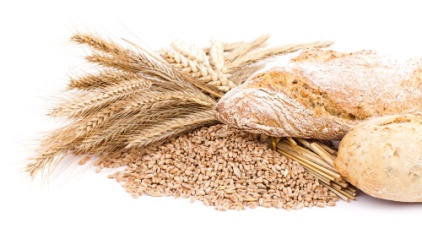 AVedo della frutta nella foto.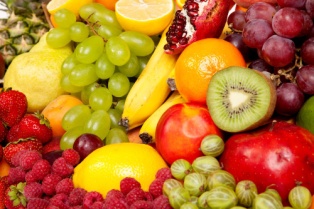 B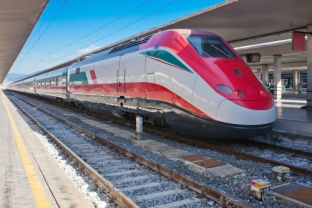 AIl treno è in stazione.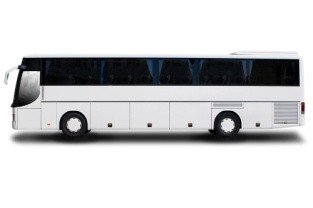 B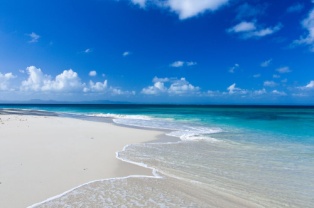 AQuesta è l’immagine del mare.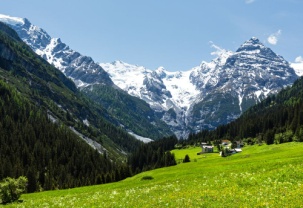 B